REPUBLIQUE DE GUINEE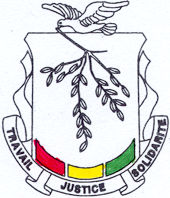 MINISTERE DE LA SANTE=======Bureau de Stratégie et de Développement (BSD)GUIDE de SUPERVISION TRIMESTRIELLE de la mise en œuvre de la lettre de mission  2019  NIVEAU : District sanitaire KOUBIAMai 2019 Identification Région sanitaire de : ……………………………LABEDistrict sanitaire de : ……………………………KOUBIANombre de centres de santé : …………………6Date de la dernière supervision : ………………06/01/2019Date de la supervision actuelle : 21/05/2019Période concernée par la supervision actuelle :  Premier Trimestre 2019Généralités Généralités ORIENTATIONS DE LA SUPERVISION 1. Objectifs de la supervisionVérifier par l’équipe de la supervision (ECD, ECR, niveau central et PTF), le niveau de réalisation des engagements contenus dans la lettre de mission de la Direction Préfectorale de la Santé. De façon spécifique, il sera question de :Mesurer le niveau de réalisation des activités prévues dans la gouvernance ;Apprécier la qualité des activités de gouvernance ;Vérifier la qualité de la gestion des ressources ;Mesurer le niveau d’évolution des indicateurs des structures de soins de la préfecture ;Analyser les points forts et les points à améliorer ;Appuyer la Direction Préfectorale de la Santé dans l’élaboration et le suivi des plans d’amélioration.2. Méthode de travailLa supervision des DPS est faite par une équipe conjointe Niveau Central, DRS et Partenaires Techniques.Le Ministère à travers le Bureau de Stratégie et de Développement (BSD) envoie 10 jours avant le début de la mission, une lettre d’information au DRS qui va se charger à son tour de saisir les DPS relevant de sa circonscription administrative. La lettre précise la liste des documents administratifs et techniques à préparer et le calendrier de la supervision.2.1 SupportsLes supports de cette supervision porteront sur des aspects quantitatifs et qualitatifs.Au titre des aspects quantitatifs :Plan d’Action Opérationnel 2019 ;Rapports de supervision ; Supports du Système national d’Information Sanitaire (SNIS) ;Rapports des instances de la DPS ;Plan de formation intégré par préfecture ;Procès-verbaux des réunions ;Rapports d’exécution du Plan d’Action Opérationnel ;Rapports d’exécution des recommandations du Ministère.Au titre des aspects qualitatifs :Supports en lien avec les outils de gestion ;Supports de gestion des produits de santé ;Supports de gestion du personnel ;Supports de gestion des prestations (CPC, CPN, PTME, Accouchements assistés, vaccination et Césarienne).Au titre de la gouvernance globale :Documents de planification ;Supports des réunions internes ;Supports de collecte et d’analyse du SNIS ;Supports de collecte et d’analyse de la surveillance épidémiologique ;Rapports de supervisions ;Rapports de gestion financière ;Documents de gestion des équipements et moyens logistiques.Evaluation de la qualitéEn ce qui concerne l’évaluation de la qualité, il a été retenu :Atteinte de la qualité : des stratégies efficaces sont menées pour améliorer le niveau des indicateurs contractuels.Mesure de la qualité : les critères de qualité basés sur la Roue de la qualité (Planification, exécution et suivi) et le choix de 5 sous critères majeurs par critère pour alléger la charge de travail et faciliter le ciblage des actions prioritaires.3. Composition et préparation de l’équipe de supervisionLa supervision étant intégrée, chaque équipe sera composée de représentants des différents services centraux dont :Un de la Direction Nationale des Établissements Hospitaliers et de l’Hygiène Sanitaire ; Un de la Direction Nationale de la Santé Familiale et de la Nutrition ;Un de la Direction Nationale de la Santé Communautaire et de la Médecine Traditionnelle ;Un de la Direction Nationale de la Pharmacie et des Médicaments, Un de la Direction des Ressources Humaines ; Un du Bureau de Stratégie et de Développement ; Un du STCCSS ;Un Représentant des Partenaires techniques et financiers intervenant dans la gouvernance.Les équipes de supervision suivront pendant une journée une séance d’harmonisation de la compréhension des outils devant être utilisés sur le terrain.4. Exécution de la mission sur le terrainTenue d’une réunion d’explication des termes de référence de la mission avec l’Equipe cadre de la DPS ;Organisation d’une mission de terrain dans 2 Centres de santé et à l’hôpital préfectoral pour mesurer l’effet du niveau préfectoral sur les formations sanitaires, en utilisant les supports de vérification élaborés par le Ministère de la Santé (Gouvernance, prestations et gestion des ressources) ;Répartition des tâches pour l’évaluation de la performance de la DPS qui comprendra trois parties : (1) Mesure quantitative des performances, (2) Evaluation de la qualité des stratégies d’atteinte des niveaux des indicateurs, (3) Evaluation de la gouvernance globale de la DPS ;Restitution de la synthèse des résultats de la supervision Présentation des constats de terrain au niveau des formations sanitaires,Présentation des résultats de l’évaluation quantitative et qualitative de la gouvernance de la DPS,Présentation des résultats de l’évaluation globale, analyse des problèmes,Elaboration du plan d’amélioration.5. Rapport attendu Au terme de la mission, l’équipe élaborera un rapport contenant :Les objectifs et la méthodologie de travail utilisée ; Les constats de terrain au niveau des structures ;Les résultats par rapport à la lettre de mission ;L’appréciation de la qualité des stratégies d’amélioration des indicateurs ;Les résultats d’appréciation de la gouvernance globale du district ;L’appréciation de la performance globale de la DPS ;Les points forts et les points à améliorer ;Le plan d’amélioration et de suivi des résultats ;Les informations annexes. GRILLES DE SUPERVISIONB.1. EVALUATION QUANTITATIVE DE LA LETTRE DE MISSION Mesurer le niveau de réalisation des activités prévues dans la gouvernance 1. Exécution des activités phares2. Tenue des réunions3. Autres activités du PAO et RecommandationsMesurer le niveau d’évolution des indicateurs des structures de soins de la préfectureEvolution des indicateurs traceursB.2. EVALUAT ION QUALITATIVE DES STRATEGIES VISANT A AMELIORER LES INDICATEURS DE RESULTATS DES STRUCTURES AU NIVEAU DE LA DPS  Apprécier la qualité des activités de gouvernanceVérifier la qualité de la gestion des ressourcesB.3. EVALUATION QUALITATIVE DE LA GOUVERNANCE GLOBALE DE LA DIRECTION PREFECTORALE DE LA SANTE DE B.4. EVALUATION DE LA PERFORMANCE GLOBALE DE LA DPS  Encadre 1 : Echelle d’appréciation Performance supérieure à 85% : haute performancePerformance entre 85% et 75% : performance moyennePerformance inférieure à 75% : faible performance APPRECIATION Sur la réalisation de la lettre de missionLe district sanitaire de koubia est à 92% de performance.Sur la mise en œuvre des activités d’amélioration des indicateursLe district sanitaire de koubia est à 91 % de performance.Sur la Gouvernance globale de la DPSLe district sanitaire de koubia est à 88% de performance.CONCLUSIONLe district sanitaire de koubia se trouve à une performance globale de 90%.B.5. ANALYSE STRATEGIQUEPoints fortsPoints faiblesB.6.  RECOMMANDATIONS PARTAGEES ET PLAN D’AMELIORATIONDATE : ……………………………………………………………ANNEXES Annexe 1 : SITUATION DES RESSOURCESMOYENS FINANCIERSMOYENS MATERIELSMOYENS HUMAINSAnnexe 2. SITUATON DES INDICATEURS PAR STRUCTURENIVEAU DES INDICATEURS CLES DES CENTRES DE SANTE ET HOPITAUX/CMC DU DISTRICT SANITAIRE Mois 1 : Janvier 2019 Mois 2 : FEVRIER 2019Mois 3 : MARS 2019Situation globale de la Préfecture pour les trois mois (janvier, février et mars)N°Noms et prénoms des superviseursFonction/Service1Dr BALDE AlphaDNPM2Dr FOFANA AnsoumaneDNSCMT3Dr DIALLO Souleymane MouminatouPFR/DRS4Mr KAMANO SaaChargé des statistiques/DPS5N°Noms et prénoms des agents supervisésQualification/Fonction1Dr KOUROUMA Thierno Ibrahima Médecin de santé publique /DPS2Dr BARRY Ibrahima Mariama Médecin/ PFR / PF/RHS3Dr TRAORE Mamady Sira Médecin/SBC4Mr Saa KAMANOInfirmier/Gestionnaire des données5Mr DIALLO Amadou SadioChargé de communication6Mr DIALLO DjibrilChargé de logistique7Signature du chef de l’équipe de supervisionSignature du responsable de la structure superviséN°Activités prioritairesPrévisPériodeRéalisationPériodePrévu CumuléRéalisation cumulée% Réalisation cumulé1Plan d’Action Opérationnel intégré de la DPS (1)    112Nombre de structures sanitaires supervisés(Existant x 4)     113Données collectées et envoyées à la DRS et au BSD (12)334Tableau de bord de suivi des indicateurs clés (12)335Recherche opérationnelle (2)106Instances de coordination avec les PTF (2)117Formations intégrées pour le personnel (4)10Total des activités119Taux d’exécution82%82%N°ParamètresPrévision périodeRéalisationpériodePrévis. CumuléeReal. Cumulée% réalisé1Nombre de réunions de Directions66Total66Taux de réalisation100%100%N°ParamètresPrévision périodeRéalisationPériodePrévisionCumuléeRéalisé/ cumulé% réalisation1Recommandations émises21192Autres activés du PAO76Taux de réalisation89%89%N°ParamètresPrévision périodeRéalisationpériodePrévisioncumuléeRéalisé/ cumulés% réalisation1Disponibilité des Outils de Gestion95%95%95%2Disponibilité des médicaments des CS80%77%77%3% de présence du personnel au poste85%85%85%4Nombre de contacts CPC habitant/ an10155571656%5Nombre de CPN 4979978100%6Taux de couverture en CPN 475%100%100%7Nombre accouchements assistés77874796%8Taux d’accouchements assistés50%96%96%9Nombre d’enfants complétement vaccinés97996999%10Taux de couverture effective du PEV85%99%99%11Nombre de césariennes2028140%12% de césariennes 1,702,382.38%Taux d’exécution moyen95%95%CRITERE QUALITESOUS CRITERESMOYENS DE VERIFICATIONSCORENon = 0Oui = 1Disponibilité des Outils de GestionLes outils de gestion à utiliser par type de structures sont connusListe des types d’outils de gestion à utiliser1Disponibilité des Outils de GestionLes besoins sont estimés et centralisés au niveau DPSFiche de centralisation des besoins1Disponibilité des Outils de GestionLes commandes faites par les structures sont connuesCopies des bons de commandes1Disponibilité des Outils de GestionLes livraisons sont faites par les fournisseurs agréésCopies des PV de réception signés par les habilités1Disponibilité des Outils de GestionIl existe un suivi du système de gestion des OutilsFiche d’inventaire mensuel par structure1Disponibilité des Outils de GestionIl existe un plan d’amélioration Plan d’amélioration au niveau préfectoral0Total sur 65Disponibilité des vaccinsLes outils de gestion à utiliser par type de structures sont connusListe des types d’outils de gestion à utiliser1Disponibilité des vaccinsLes besoins sont estimés et centralisés au niveau DPSFiche de quantification des besoins1Disponibilité des vaccinsLes commandes faites par les structures sont connuesCopies des bons de commandes1Disponibilité des vaccinsLes livraisons sont faites par les fournisseurs agréésCopies des PV de réception signés par les habilités1Disponibilité des vaccinsIl existe un suivi du système de gestion des vaccinsFiche d’inventaire mensuel par structure1Disponibilité des vaccinsIl existe un plan de résolution des problèmesPlan d’amélioration0Total sur 65Disponibilité des autres produits de santé Les outils de gestion à utiliser par type de structures sont connusListe des types d’outils de gestion à utiliser1Disponibilité des autres produits de santé Les besoins sont estimés et centralisés au niveau DPSFiche de centralisation des besoins1Disponibilité des autres produits de santé Les commandes faites par les structures sont connuesCopies des bons de commandes1Disponibilité des autres produits de santé Les livraisons sont faites par les fournisseurs agréésCopies des PV de réception signés par les habilités1Disponibilité des autres produits de santé Il existe un suivi du système de gestion des produitsFiche d’inventaire mensuel par structure1Disponibilité des autres produits de santé Il existe un plan de résolution des problèmesPlan d’amélioration0Total sur 65Présence du personnel au poste de travailLe personnel de l’équipe cadre de district est connuFicher du personnel1Présence du personnel au poste de travailLe travail est reparti selon une description de poste à la DPSOrganigramme,Description de postes ; Agenda de travail1Présence du personnel au poste de travailLes présences sont contrôléesFiche de pointage mensuel des présences1Présence du personnel au poste de travailLe suivi des activités de la GRH des structures est fait mensuellement Liste des contrôles de présence par structure par mois1Présence du personnel au poste de travailLe niveau central est informé pour prises de décisionLettre de transmission à la DRH et au BSD0Présence du personnel au poste de travailIl existe un plan de résolution des problèmesPlan d’amélioration0Total sur 64Le taux de consultation Primaire Curative est en hausseLa population cible en CPC est connue au niveau de la préfectureTableau des populations par structure Tableau préfectoral1Le taux de consultation Primaire Curative est en hausseLes rapports des structures avec CPC sont reçus mensuellementRapports des CS, CSA et hôpital1Le taux de consultation Primaire Curative est en hausseLes données de la CPC sont analyséesTableau de comparaison mensuelle1Le taux de consultation Primaire Curative est en hausseIl existe un plan de résolution des problèmesPlan d’amélioration1Total sur 44Le taux de PTME augmenteLa population cible en PTME est connue au niveau de la préfectureTableau des populations cibles par structure Tableau préfectoral1Le taux de PTME augmenteLes rapports des structures avec PTME sont reçus mensuellementRapports des CS, CSA et hôpital1Le taux de PTME augmenteLes données de la PTME sont analyséesTableau de comparaison mensuelle1Il existe un plan de résolution des problèmesPlan d’amélioration1Total sur 44Le taux de CPN 4La population cible en CPN est connue au niveau de la préfectureTableau des populations cibles par structure Tableau préfectoral1Le taux de CPN 4Les rapports des structures avec CPN sont reçus mensuellementRapports des CS, CSA et hôpital1Le taux de CPN 4Les données de la CPN sont analyséesTableau de comparaison mensuelle1Le taux de CPN 4Il existe un plan de résolution des problèmesPlan d’amélioration1Total sur 44Le nombre d’accouchements assistés (AA) augmenteLa population cible est connue au niveau de la préfectureTableau des populations cibles par structure Tableau préfectoral1Le nombre d’accouchements assistés (AA) augmenteLes rapports des structures avec AA sont reçus mensuellementRapports des CS, CSA et hôpital1Le nombre d’accouchements assistés (AA) augmenteLes données sur les AA sont analyséesTableau de comparaison mensuelle1Le nombre d’accouchements assistés (AA) augmenteLes causes des décès maternels sont analyséesRapports sur les audits des décès maternels.1Le nombre d’accouchements assistés (AA) augmenteIl existe un plan de résolution des problèmesPlan d’amélioration1Total sur 55Le taux de couverture en PEV augmenteLa population cible en PEV est connue au niveau de la préfectureTableau des populations cibles par structure Tableau préfectoral1Le taux de couverture en PEV augmenteLes rapports des structures avec PEV sont reçus mensuellementRapports des CS, CSA et hôpital1Le taux de couverture en PEV augmenteLes données sur les PEV sont analyséesTableau de comparaison mensuelle1Le taux de couverture en PEV augmenteIl existe un plan de résolution des problèmesPlan d’amélioration1Total sur 44Le taux de césarienne est conforme aux normesLe nombre de césariennes attendues est connuTableau des cibles par sous-préfecture1Le taux de césarienne est conforme aux normesLes rapports des structures concernées sont reçus mensuellementRapports mensuels des CSA et hôpitaux1Le taux de césarienne est conforme aux normesLes rapports sont analysés par sous- préfectureTableau des écarts avec rapports d’analyse1Le taux de césarienne est conforme aux normesUn plan d’amélioration est élaboréPlan d’amélioration de  la référence et contre référence1Total sur 44TOTAL SUR 4944 CRITERESSOUS CRITERESMETHODE ET SOURCE DE VERIFICATIONNon = 0Oui = 1Le PAO du district est réalisé selon les normesIl existe une analyse de la situation comme base de programmation des activités du PAO Vérifier la description de l’analyse situationnelle dans le PAO 1Le PAO du district est réalisé selon les normesChaque structure a un PAO conforme aux directivesPAO par structure selon le format CS, HP et DPS1Le PAO du district est réalisé selon les normesLe PAO est exécuté selon le chronogramme établiRapports d’activités disponibles1Le PAO du district est réalisé selon les normesLa mise en œuvre des PAO est suivieRapports d’analyse de la mise en œuvre des PAO ; Rapports d’activités disponibles ;Plan d’amélioration1Total sur 44Les réunions au niveau de la DPS se tiennent selon les normesLes réunions se tiennent avec un ordre du jourLettre d’invitation aux réunions0Les réunions au niveau de la DPS se tiennent selon les normesLes réunions font l’objet d’un PVProcès-verbaux des réceptions disponibles1Les réunions au niveau de la DPS se tiennent selon les normesLes recommandations des réunions sont suiviesPlan de suivi des recommandations1Total sur 32Les rapports SNIS sont analysés et suivis de décisionsLes données sont collectées à temps et de façon complète sur les indicateurs traceursTableau de promptitude de la DPSTableau de complétude de la DPS1Les rapports SNIS sont analysés et suivis de décisionsLes taux de concordance trimestrielle entre les rapports et les supports de donnéesRapport de concordance1Les rapports SNIS sont analysés et suivis de décisionsLes données des CS et hôpitaux sont analysésRapport d’enquête sur les données1Les rapports SNIS sont analysés et suivis de décisionsLes analyses sont suivies de mesures correctricesPlan de recommandations et de suivi1Total sur 44Supervision des structuresLes structures à superviser sont connues avec un planListe des structuresPlan de supervision1Supervision des structuresLes supervisions se font selon un canevasGuide de supervision disponible1Supervision des structuresLes supervisions sont assorties d’un rapport et d’un feedback pour les structuresRapports de supervisions avec recommandations par structure1Supervision des structuresLes supervisions font l’objet d’un suiviPlan d’améliorationRapport dévolution des recommandations et résultats1Total sur 44Gestion des Ressources matérielles Les biens devant faire l’objet de maintenances sont connusRegistre d’inventaire des infrastructures sanitairesRegistre d’inventaire des équipements Registre d’inventaire des moyens logistiques1Gestion des Ressources matérielles Un plan de maintenance préventive est élaboréPlan de maintenance disponible 1Gestion des Ressources matérielles Les activités de maintenances sont connuesRapports de maintenance par structure et au niveau préfectoral1Gestion des Ressources matérielles Les recommandations sur la maintenance sont appliquéesRapport de recommandations et de suivi0Total sur 43Gestion financièreLes supports de gestion sont disponiblesLivre de caisseManuel de procédures de gestion financière1Gestion financièreLes outils sont tenus et à jourLivre de caisseChronos de pièces justificatives par nature1Gestion financièreLa gestion financière est suivieRapports financiers0Total sur 32Surveillance épidémiologiqueLes équipes EPARE sont fonctionnellesListe des membres1Surveillance épidémiologiqueLes moyens d’intervention sont disponiblesEtat des moyens logistiques1Surveillance épidémiologiqueLes moyens de protection sont disponiblesFiche de stocks des EPI1Surveillance épidémiologiqueLa DPS renseigne le dispositif de surveillanceRapports de notification à l’ANSS1Surveillance épidémiologiqueLes équipes mènent des activités d’investigations et de riposteRapports d’intervention1Total sur 55TOTAL SUR 2724N°Activités prioritairesNote de la périodeQuantité cumuléeBase1SCORE QUANTITATIFSCORE QUANTITATIFSCORE QUANTITATIFSCORE QUANTITATIF1.1Réalisation des activités phares25301 .2Tenue des réunions de coordination10101.3Autres Activités du Plan d’Action9101.4Evolution des indicateurs de résultat4850Sous total 1Sous total 1921002SCORE DE QUALITE DE LA LETTRE DE MISSIONSCORE DE QUALITE DE LA LETTRE DE MISSIONSCORE DE QUALITE DE LA LETTRE DE MISSIONSCORE DE QUALITE DE LA LETTRE DE MISSION2.1Disponibilité des outils de gestion8102.2Disponibilité des vaccins8102.3Disponibilité des produits de santé8102.4Contrôle des présences7102.5Consultation Curative Primaire10102.6Prévention de la TME10102.7Consultation Prénatale10102.8Accouchements assistés10102.9Couverture vaccinale PEV10102.10Taux de césarienne1010Sous total 2Sous total 2911003ASPECT GOUVERNANCE GLOBALE3.1Planification (PAO)10103.2Réunion et Communication7103.3Rapportage SNIS 20203.4Suivi Evaluation (supervision)20203.5Gestion des Ressources matérielles8103.6Gestion des ressources financières13203.7Surveillance épidémiologique1010Sous total 388100Total 271300Performance globale90%90%90%LE CHEF DE L’EQUIPE DE SUPERVISIONLE DIRECTEUR PREFECTORAL DE LA SANTEN°DomainesFacteurs favorisants IEléments quantitatifs de la lettre de mission1Existence d’un PAO intégré du districtOrganisation des ateliers de planificationRéunions de coordination2Supervision de sept (7) structures sanitairesRessources propres des structuresAppui financier des supervisions par les PTF3Les données sont collectées et envoyées à la DRS et BSDDisponibilité des bases de données au niveau DPS, CS et hôpital Fonctionnalité du DHIS24Existence d’un tableau de bord de suivi des indicateurs clésDisponibilité des tableaux de bord et affichés5Tenue des réunions de DirectionAppui financier du Stop Palu+IIQualité des stratégies en lien avec les indicateurs de résultatsPar rapport aux indicateurs de résultats, le district sanitaire est dépassement par rapport au contrat d’objectif  Sous-estimation des populations ciblesVérification des concordances à travers des fiches RDQAIIIQualité du management global de la DPS 1Réalisation du PAO du district selon les normesAppui financier2Réalisation de la supervision des sept (7) structures sanitairesAppui financierDisponibilité des ressources humains formées3La gestion financière est réalisée selon les normes et procéduresDisponibilité des outils de gestion à jour4La surveillance épidémiologique est réalisée selon les directivesExistences des outils de gestion Existence de la logistique Disponibilités des ressources humaines formées5Les instances de coordination avec les PTF sont tenuesFinancement par les PTFN°DomaineCausesIEléments quantitatifs de la lettre de mission1La recherche opérationnelle n’est pas réalisée Programmée pour le second trimestreInsuffisance de formation en recherche opérationnelle2Les Formations intégrées pour le personnel ne sont pas réaliséesRetard de financement par les PTFIIQualité des stratégies en lien avec les indicateurs de résultatsToutes les réalisations des indicateurs sont en dépassementSous-estimation des prévisions Ouverture des postes de santéRecrutement des nouveau agents par l’Etat et les ProjetsIIIQualité du management global de la DPSManque de plan d’amélioration et de mise en œuvre des recommandationsLes recommandations sont réalisées de façon linéaires ProblèmesActivités à réaliserResponsablesDélaiLa recherche opérationnelle n’est pas réaliséeFormer l’équipe cadre en recherche opérationnellePFRJuin 2019La recherche opérationnelle n’est pas réaliséeRéaliser une recherche par semestreDPSJuin 2019Les formations intégrées pour le personnel ne sont pas réaliséesFaire le plaidoyer pour le financement des formations intégrée du personnel par les PTF(PASSP)DPSMai 2019Les formations intégrées pour le personnel ne sont pas réaliséesOrganiser la formation intégrée du personnel par les PTF (PASSP)DPS Juin 2019Toutes les réalisations des indicateurs sont en dépassement Revoir les prévisions au niveau des contratsMSJuillet 2019Toutes les réalisations des indicateurs sont en dépassement Valider les données des structures par les contre-monitorageDPSJuin 2019Toutes les réalisations des indicateurs sont en dépassement Revoir le mode de calcul de certains indicateursMSJuillet 2019Manque de plan d’amélioration et de mise en œuvre des recommandationsElaborer systématiquement les plans d’amélioration et de suivi des recommandationsDPSMai 2019Le Directeur Préfectoral de la SantéLe Directeur Régional de la SantéSource de financementCréditsDépensesSoldeEtat/Salaire des fonctionnaires pour trois mois520 938 467504 851 46716 087 000Recettes propres des CS pour le trimestre 67 920 50032 196 00035 724 500Recettes propres HP24 470 00014 995 8009 474 200 BM/PASSP184 774 000153 574 00031 200 000OHFOM 2 800 0002 800 0000UNICEF (CC)122 000 000122 000 0000STOP PALU (RM, MILDA)33 375 00033 375 0000GAVI/PEV (TMN1)54 023 00054 023 0000OMVS/OCPH18900000189000000TOTAL GENERAL1 029 200 967936 715 26792 485 700Equipements EssentielsNombreEtat de fonctionnalitéObservationsVéhicule de supervision22DPSOrdinateurs portables65Ordinateurs bureautiques54DPS=5Réfrigérateur21DPS=2Congélateur00Groupe électrogène00Motos55Kits solaires44Climatiseurs00Catégories socioprofessionnellesNombreEn posteObservationsMEDECIN15153 FORMATIONPHARMACIEN10MUTEBIOLOGISTE33IE2626SAGE-FEMME10101 MALADIE, un Congé de maternitéTSSP11T. LABO33ATS28262 MUTES  PREFECTURE8683Moins les agents en formations, les malades et les femmes en congé de maternitéN°Structures publiquesDisponibilité des outils de gestion (%) % de présence du personnel au poste Nombre de CPN4Nombre d’AANombre de CésariennesNombre d’enfants complètement vaccinés1Fafaya100%100%4949NA662Gadha woundou100%92%189NA253Koubia centre100%100%9354NA764Matakaou100%100%5141NA555Missira100%100%3833NA376Pilimini100%100%7039NA777Hôpital100%88%NA336NAMoyenne Moyenne 100%97%5337656N°Structures publiquesDisponibilité des outils de gestion (%) % de présence du personnel au poste Nombre de CPN4Nombre d’AANombre de CésariennesNombre d’enfants complètement vaccinés1Fafaya100%100%5254NA692Gadha woundou100%90%2122NA143Koubia centre100%100%9250NA774Matakaou100%100%5242NA545Missira100%100%3826NA386Pilimini100%89%7252NA787Hôpital100%91%NA3312NAMoyenne Moyenne 100%96%55401255N°Structures publiquesDisponibilité des outils de gestion (%) % de présence du personnel au poste Nombre de CPN4Nombre d’AANombre de CésariennesNombre d’enfants complètement vaccinés1Fafaya100%96%4648NA682Gadha woundou100%100%3313NA203Koubia centre100%100%7438NA764Matakaou100%94%3241NA375Missira100%100%3828NA386Pilimini100%89%7155NA787Hôpital100%91%NA3110NAMoyenne Moyenne 100%96%49361053N°IndicateursMois 1Mois 2Mois 3IDISPONIBILITE DES RESSOURCESPersonnel1Nombre d’agents dans la préfecture8686862Nombre au poste de travail868683Médicaments3Nombre de jours sans rupture de kits SONU  312831Équipements4Nombre de véhicules disponibles3335Nombre d’ambulances disponibles1116Nombre de motos disponibles2537427Nombre de chaines de froid disponibles111122ACTIVITES DE LA DPS8Nombre de supervisions1219Nombre de formations00210Nombre de rapports SNIS77711Nombre de réunions111RESULTATSSanté Maternelle12Nombre de femmes vaccinées au VAT40239632713Nombre d’accouchements assistés des CS22524622314Nombre d’accouchements assistés à l’hôpital33333115Nombre total d’accouchement assistés25827925416Nombre de décès maternels notifiés011Santé Infantile17Nombre d’enfants complètement vaccinés33633031718Nombre d’enfants ayant reçu la vitamine A000Soins hospitaliers19Nombre d’hospitalisations33312620Nombre d’interventions chirurgicales73021Nombre de césariennes61012